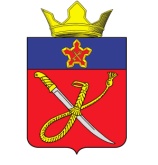 ВОЛГОГРАДСКАЯ ОБЛАСТЬ
 ГОРОДИЩЕНСКИЙ МУНИЦИПАЛЬНЫЙ РАЙОНАДМИНИСТРАЦИЯ КУЗЬМИЧЕВСКОГО СЕЛЬСКОГО ПОСЕЛЕНИЯ ПОСТАНОВЛЕНИЕот  27 ноября 2023 г.                                                                                                               №86О присвоении адресовРуководствуясь Федеральным законом от 06.10.2003 № 131-ФЗ «Об общих принципах организации местного самоуправления в Российской Федерации», Федеральным законом от 28.12.2013 № 443-ФЗ «О федеральной информационной адресной системе и о внесении изменений в Федеральный закон «Об общих принципах организации местного самоуправления в Российской Федерации», постановлением Правительства Российской Федерации от 19.11.2014 № 1221 «Об утверждении Правил присвоения, изменения и аннулирования адресов» и по результатам инвентаризации проведенной в соответствии с постановлением Правительства РФ от 22.05.15 № 492 «О составе сведений об адресах, размещаемых в государственном адресном реестре, порядке межведомственного информационного взаимодействия при ведении государственного адресного реестра, о внесении изменений и признании утратившими силу некоторых актов правительства РФ»:Присвоить адрес земельному участку:- Российская Федерация, Волгоградская область, Городищенский муниципальный район, Кузьмичевское сельское поселение, поселок Кузьмичи, улица Мира, з/у 170  (34:03:110003:1002);Присвоить адреса объектам адресации:- Российская Федерация, Волгоградская область, Городищенский муниципальный район, Кузьмичевское сельское поселение, поселок Кузьмичи, улица Мира, здание 170/1 (34:03:110003:1376);- Российская Федерация, Волгоградская область, Городищенский муниципальный район, Кузьмичевское сельское поселение, поселок Кузьмичи, улица Мира, здание 170/2 (34:03:110003:1379).2.   Контроль за исполнением настоящего постановления оставляю за собой.Глава Кузьмичевского сельского поселения                                                       П.С. Борисенко403023, Волгоградская область Городищенский район, п. Кузьмичи, тел.(84468) 4-61-38, 4-60-40